GENERAL INFORMAYION :MECHANICAL CHECKS AND VISUAL INSPECTION:ELECTRICAL TESTS:        With relay energized conditionOPERATING DC SUPPLY CURRENT:     Burden < 3W DC & Max. Burden < 6W DC     P92x Technical Data Sheet P92x / EN TD/ F22 ( Page 6/32 ).INPUTS AND OUTPUTS TESTS:OUTPUT RELAYS CHECKS (With Relay Energized):FREQUENCY MEASUREMENT:     Limit : ± 10 mHz     P92x Technical Data Sheet P92x / EN TD/ F22 ( Page 26/32 ).UNDERFREQUENCY PROTECTION (81) PICK UP & DROP OFF :        Limit : ± 10 mHz for operate , ± 50 mHz for reset        P92x Technical Data Sheet P92x / EN TD/ F22 ( Page 26/32 ).UNDERFREQUENCY PROTECTION (81) TIMING :         Limits : ± 2 % or 20 msecVOLTAGE BLOCKING :          Limits : ± 2 % for Pickup Value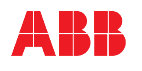 